Муниципальное автономное дошкольное образовательное учреждение  Детский сад №4 «Василек» Туринского городского округа.                               Проект               «Мои любимые игрушки»                   по стихам А. Л. Барто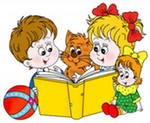                                            Составитель:                                                             Воспитатель: Трофимова Л.А. 1кв.катг. Туринск 2016гПаспорт проектаТема проекта: «Мои любимые игрушки» по стихам А. Л. БартоТип проекта: творческий, групповой, игровой.Продолжительность проекта: краткосрочный (1 неделя)Участники проекта: дети раннего возраста (2-3 года), педагог, родители.Обеспечение проекта: детская художественная литература по теме проекта, иллюстрационно-наглядный, дидактический материал, выставка книг А.Л.Барто.  Предполагаемый результат: Тема разработанного проекта выбрана с учетом возрастных особенностей детей младшего возраста и объема информации, которая может быть ими воспринята, что положительно влияет на различные виды детской  деятельности (игровая, познавательная, художественно-речевая, музыкально-игровая)Цель проекта: -Ознакомление детей младшего дошкольного возраста с окружающим предметным миром, с творчеством А.Л.Барто . Формирование у них устойчивого интереса к художественному слову, развитие творческих способностей через продуктивную деятельность.Задачи проекта:Для педагога:-Выработать систему занятий, мероприятий с учётом требований ФГОС;-Создать условия для реализации проекта;Для детей:-Вызвать у детей желание слушать стихи А.Барто, формировать положительное отношение к поэзии, учить отражать свои впечатления в работах по лепке, рисованию- Помочь детям запомнить стихотворения из цикла «Игрушки» и учить рассказывать его вместе с воспитателем, четко проговаривая слова.Для родителей:-Информировать  родителей о проекте и привлечь их к совместному творческому процессу :оформление выставки работ по стихотворениям А.Барто; -Создать условия для творчества детей и родителей, через совместную деятельность в процессе разучивания стихов.  Пояснительная записка:Давно известно, что читательский опыт начинается закладываться в детстве. Этот возраст, в котором наиболее ярко проявляются способности-слух, зрение, осязание, воображение, воспринимать художественное произведение- искренне, от полноты души сострадать, возмущаться, радоваться. Однако чуткость к прочитанному сама не возникает. Она зависит от того, что именно, как часто и каким образом читают детям. Детская литература способствует развитию эстетического сознания ребенка, формированию его мировоззрения. Круг детского чтения направлен на формирование у дошкольников интереса к книге, на постепенное пополнение их багажа, обогащение литературного опыта, который проявляется в заинтересованности произведениям, в потребности рассматривать иллюстрированные книги. Стихи для детей- один из самых первых и простых опытов знакомства с книгами. Часто еще до того, как он сможет прочитать их самостоятельно, малыш слышит эти стихи от взрослых и заучивает их наизусть, они формируют представления маленького человека о мире, начиная с самых простых вещей и явлений: игрушек, домашних животных, времен года, отношений между ребенком и родителями.Проблема:-Дети не знают стихи А. Барто из цикла «Игрушки».-Родители не знакомы с актуальностью(содержанием) данных произведений.-Непонимание родителями важности совместного заучивания данных стихотворений с детьми.Актуальность: в 2016 г. -110 летие со дня рождения А.Л.Барто       Этапы реализации:1 этап -подготовительный этап: -Создание предметно- пространственной среды,  игровой мотивации, подбор материалов, книг, иллюстраций.-Составление плана работы по реализации проекта;- Оформление книжного уголка. - Создание альбома для рассматривания по теме: «Стихи А.Барто в картинках»-Информационная папка-передвижка для родителей «Как заучивать стихотворения с детьми»; «Как приучить малыша беречь игрушки», «Учите вместе с нами»2 этап-основной:- Беседа «Мой любимый детский писатель»-Знакомство с книгой А. Барто «Игрушки», чтение стихов-НОД «Зайку бросила хозяйка»-муз. ритм. движения «Лошадка»-НОД «Дорисуй лошадке хвостик»-д.игры «Угадай по описанию», «Доскажи словечко», «Мячи большие и маленькие», «Догони мяч»-проблемная ситуация «Мишку уронили на пол, оторвали лапу, что делать?»-с.р. игры «Магазин игрушек», «Больница для зверей»-п.игра «Самолеты»-НОД «Булочки для мишки»-конструирование «Дорога для машин»-НОД «Дорисуй грузовику колеса»-рассматривание картины Е.Батуриной «Спасаем мяч»-экспериментирование «Спасаем мяч»-пальчиковые игры «Козленок», «Дружба»-Беседа «Почему надо беречь игрушки»3 этап-заключительный:-итоговое мероприятие-развлечение «Мы любим играть»-оценка полученных результатов реализации проекта в соответствии с поставленной целью.-защита проекта и обобщение опыта в педагогическом коллективе.Результат проекта:- Повысилась речевая активность детей.- Дети вносили в сюжетные игры различные игрушки и пытались осуществлять ролевой диалог с товарищами.- Родители приняли активное участие в реализации проекта.Список литературы:1.Примерная общеобразовательная программа дошкольного образования «От рождения до школы» под редакцией Н.Е.Вераксы, Т.С.Комаровой, М.А.Васильевой.2. «Комплексные занятия» по программе «От рождения до школы»3 «Познание предметного мира» автор З.А.Ефанова.ПриложениеРазвлечение  «Мы любим играть».(Инсценировка стихотворений Агнии Барто) Дети в костюмах под легкую музыку заходят в зал и садятся на стулья.Воспитатель:У нас в группе есть много интересных и любимых игрушек. Давайте покажем нашим гостям  как мы с ними играем. У нас есть игрушка, с которой мы любим  играть- это козленок.  Под музыку выходит Лера, ведя за руку Илью, одетого в костюм козленка. Девочка читает стих «Козленок»: У меня живет козленок, Я сама его пасу. Я козленка в сад зеленыйРано утром отнесу.  (Козленок уходит от хозяйки и садится за пенечек.) Девочка читает дальше:Он заблудится в саду – Я в траве его найду. Девочка ходит по саду, ищет козленка. Находит козленка за пенечком, обнимаются, становятся в центре. Берутся за руки и кружатся, радуясь, подпрыгивают. Затем девочка берет за ручку козленка и они уходят.Воспитатель:У нас еще есть зайка. Давайте поиграем с зайкой.  На сцену под музыку выходит Вика, ведя за руку Костю переодетого в костюм зайчика.( Выходят играючи, становятся в центре лицом друг к другу, берутся за ручки и кружатся. Затем садятся на скамеечку, болтают ножками, качают головками.)  Вдруг начинается дождик (мелодия). Вика берет зонтик, раскрывает его, поднимает над головой и убегает. На скамеечке остается один зайка.  На сцену выбегают четверо детей с «султанчиками» в руках, изображают дождик. Машут «султанчиками», кружатся вокруг скамеечки, на котором сидит зайка. Затем окружают зайку, машут «султанчиками» над зайкой, и убегают.  На сцену выходит Варя и читает стихотворение «Зайка»:Зайку бросила хозяйка, -Под дождем остался зайка. Со скамейки слезть не мог, Весь до ниточки промок.  После чтения стихотворения Варя берет за руку зайку, и они уходят со сцены. Воспитатель:А мы сейчас поиграем в игру «Зайка серенький»  Игра: Зайка серенький сидит и ушами шевелит,Вот так, вот так, он ушами шевелит.Зайке холодно сидеть, надо лапочки погреть.Вот так, вот так, надо лапочки погреть.Зайке холодно стоять, надо зайке поскакать.Вот так, вот так, надо зайке поскакать.Зайку кто-то испугал ,зайка прыг и ускакал.. (Дети со словами выполняют движения.) Воспитатель:Давайте покажем нашим гостям, какие еще есть у нас игрушки, с которыми мы любим играть. У нас есть большой самолет.  Выходит Елисей с самолётом, читает стихотворение «Самолет», одновременно имитируя движения:  Самолет построим сами, (Держа высоко над головой самолет, кружится)Понесемся над лесами. Понесемся над лесами, А потом вернемся к маме. (подходит к своей маме)Воспитатель:А наши детки тоже хотят поиграть в самолёты?Все дети повторяют стихотворение и движения, подбегают к мамам.Воспитатель:Еще у нас есть бычок. Полина рассказывает стихотворение«Бычок» Идет бычок, качается, (Шагает на месте, показывая, как ходит бычок) Вздыхает на ходу:Ох, доска кончается, (Двумя ручками хватается за голову и качает головой) Сейчас я упаду! (Подпрыгивает на месте) (Желающие дети повторяют движения с Полиной). Воспитатель:Еще у нас есть лошадка, на которой мы любим скакать. Илья рассказывает стихотворение «Лошадка».Я люблю свою лошадку, (Одной рукой показывает на свою лошадку) Причешу ей шерстку гладко, (Гладит свои волосы) Гребешком приглажу хвостик (Приглаживает хвостик) И верхом поеду в гости. (Скачет на лошадке) Воспитатель:Давайте поскачем как лошадки  и поцокаем. Молодцы.(Дети выполняют движения под музыку).Воспитатель:А еще мы любим играть с мячиком. Настя расскажет стихотворение «Мячик».Наша Таня громко плачет:Уронила в речку мячик. - Тише, Танечка, не плачь: (Воспитатель подходит к плачущей девочке и гладит по головке), Не утонет в речке мяч.Игра с мячами: дети и родители.Воспитатель:А теперь пора возвращаться в группу (родители и дети уходят)